INFORME MENSUAL DE MERCADOS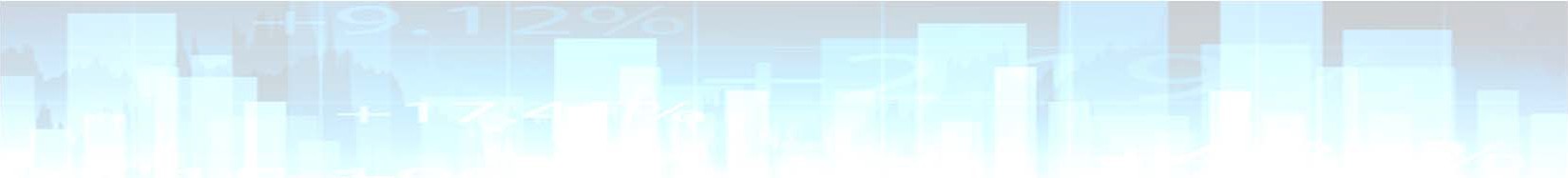 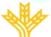 Agosto 2020 Bono España 10Y	0,409	6 bp	12 bp	30 bp 	CIERRE	MES	YTD	1YEUR/USD	1,194	1,34%	6,45%	8,69%EUR/GBP	0,893	-0,82%	5,55%	-1,25%EUR/JPY	126,41	1,33%	3,81%	8,20%EUR/CHF	1,079	0,27%	-0,63%	-0,92%Oro	1.967,8	-0,41%	29,69%	29,43%Plata	28,1	15,39%	57,64%	53,15%Cobre	306,2	5,92%	8,35%	17,98%Platino	1.050,0	0,00%	0,00%	0,00%Pulpa de Papel	931,7	2,94%	-3,61%	-0,22%Brent	44,4	3,69%	-33,17%	-25,02%West Texas	42,6	5,81%	-30,22%	-22,67%Gas Europa	13,2	0,00%	-58,03%	-45,44%Gas USA	2,3	31,43%	10,05%	-1,71% MSCI ACWI NET EUR	232,1	4,93%   -1,69%	7,29%¿Qué ha pasado?Datos Macro apuntan a cierta pérdida de momentum en la recuperación.Si hacemos una mirada general a los datos macroeconómicos de Agosto, vemos un cierto frenazo o pérdida de momentum en la recuperación económica tanto en EEUU como en Europa. En EEUU, muy buenos datos en el sector inmobiliario, sin embargo los datos manufactureros y de empleo no han acompañado y estos tienen mayor peso en la lectura de la evolución económica. La pérdida de momentum en la recuperación también resulta visible en la Zona Euro, donde destacarían la caída experimentada por los PMI’s preliminares de agosto. Adicionalmente el IFO alemán, aunque con mejorías, se mantiene por debajo de los 100 puntos, lo que sigue enviando señales de debilidad.Política Monetaria EEUU… y Europea.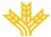 La revisión de la política monetaria realizada por la Fed en Jackson Hole, centró la atención de la comunidad inversora al final del mes de Agosto. Las principales conclusiones que podemos extraer tras el discurso de Powell son fundamentalmente que el impacto del mercado laboral en los datos de inflación se ha reducido. Por otro lado, la fijación de un objetivo medio de inflación en el 2%, implica que la Fed parece que va a ser laxa y flexible en las lecturas de precios por encima de ese nivel para compensar el periodo de tiempo en el que las mismas se han situado por debajo. Ahora el foco se ha puesto en el BCE, puesto que se especula con la posibilidad de que siga los pasos de la autoridad monetaria de EEUU.España a la cabeza de Europa en incidencia de CoVid 19.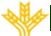 España va a la cabeza en incidencia de coronavirus en Europa. La tasa acumulada para los últimos 14 días es de 189,6 casos por 100.000 hab, vs Francia 70,9 o Italia 18,5. En cuanto a las muertes (con los datos oficiales del Ministerio de Sanidad) las cosas son algo distintas, ya que no han crecido en la misma proporción. La letalidad total por COVID-19 está ahora mismo en España en el 6,6%, es más alta en Francia (11,8%); en Italia (13,4%); en Reino Unido (12,6%) y en Bélgica (12,0%), teniendo en cuenta que cada país ha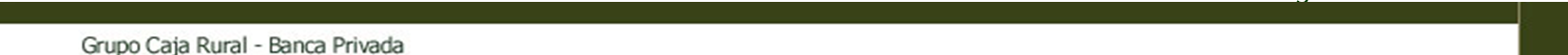 Curva España mes vs. mes.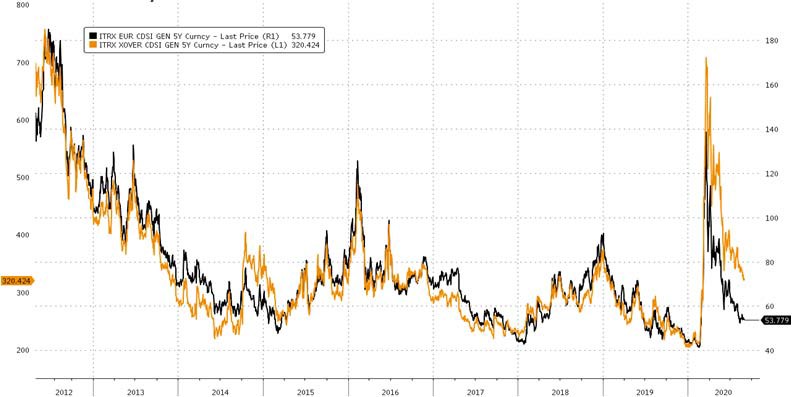 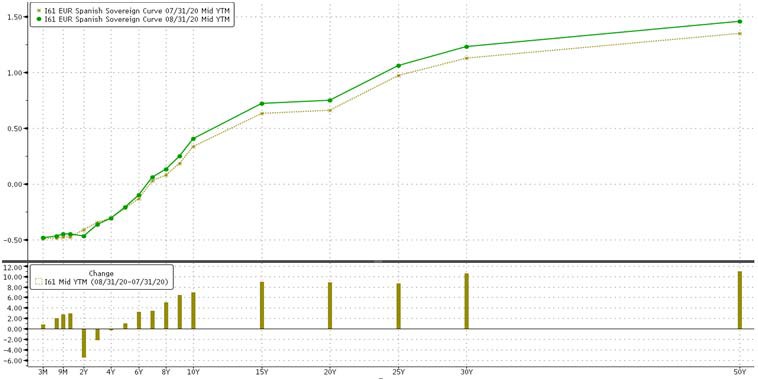 Diferencial bonos EEUU 10Y-2Y.Principales índices bursátiles.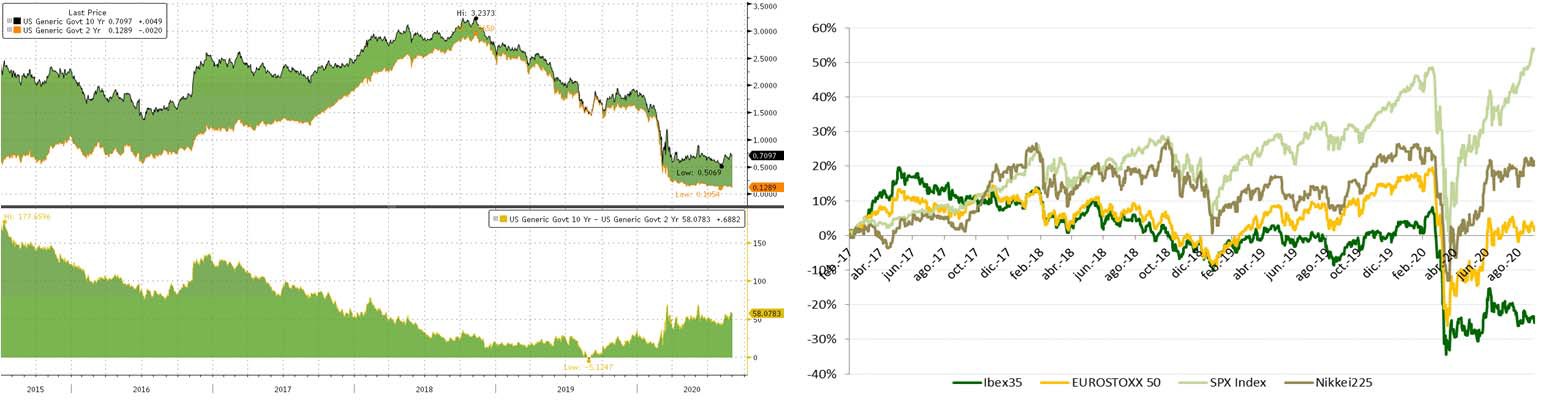 Fuente: Bloomberg y Banco Cooperativo Español - Gestión de Banca PrivadaEuroStoxx Oil & Gas vs EuroStoxx Utilities vs Brent.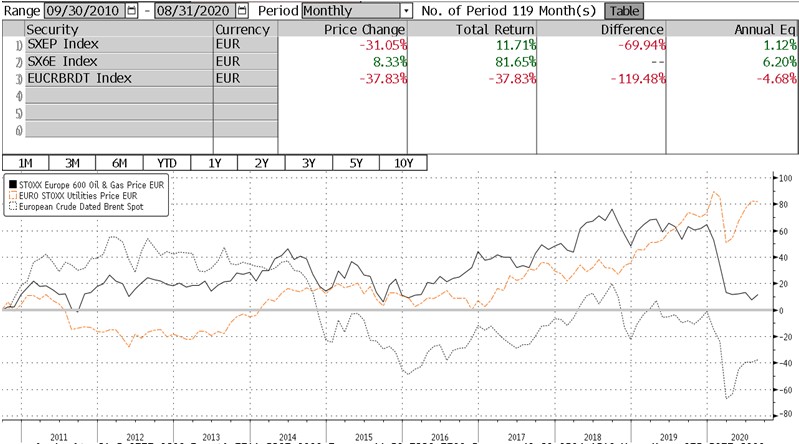 Las compañías del sector Oil & Gas Europeas, en los últimos meses se han quedado marcádamente descolgadas frente al resto de sectores, mostrando un desacoplamiento tanto en múltiplos como en cotizaciones no visto anteriormente frente al promedio del resto de sectores. Este desacoplamiento es todavía más evidente frente a sectores con los que tradicionalmente ha mostrado similitudes como el de Utilities, al que por el contrario vemos ya sobrevalorado. Adicionalmente, las compañías europeas del sector Oil & Gas, ni siquiera han recogido parcialmente la mejora en el precio de la materia prima que se ha producido desde el mes de marzo, como puede verse en el gráfico, por lo que pensamos que en el corto plazo deberíamos comenzar a asistir a revisiones al alza en las valoraciones del sector. 	CONSERVADOR MODERADO DECIDIDO	AGRESIVO 	EFECTIVO4	Gob. Core EUR	2USD	4	Gob. Periférica EUR	2MATERI AS PRI MASRENTA VARI ABLE2	Gob. USA	2RENTA FI JAEspaña	2	Corp. IG	3Europa	3	Corp. HY	3EEUU	3	Emergente	2Emer gentes	2Japón	3*Escala del 1 al 5, siendo 1 muy negativos, 3 neutral y 5 muy positivos.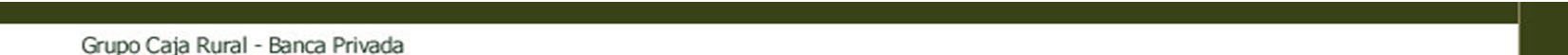 Tipos, renta fija y pendientesCIERREMES6M1YTipos BCE0,0000 pb0 pb0 pbTipos FED0,2500 pb-150 pb-200 pbBono USA 2Y0,129-39 bp-101 bp-136 bpBono USA 5Y0,266-26 bp-88 bp-123 bpBono USA 10Y0,70517 bp-44 bp-79 bpBono Alemán 2Y-0,656-13 bp-4 bp4 bpBono Alemán 5Y-0,637-11 bp-3 bp6 bpBono Alemán 10Y-0,39712 bp21 bp30 bpLetra Tesoro-0,4462 bp4 bp6 bpBono España 2Y-0,457-79 bp-73 bp-56 bpBono España 5Y-0,207-54 bp-48 bp-31 bpCIERREHace 1MHace 6MHace 1YSpread GER10Y/USA10Y-110 pb-105 pb-175 pb-219 pbSpread GER10Y/ESP10Y-80 pb-86 pb-88 pb-80 pbIbex 356.969,51,34%-27,01%-20,92%EuroStoxx 503.272,53,09%-12,62%-4,50%Dax 3012.945,45,13%-2,29%8,43%Cac 404.947,23,42%-17,24%-9,73%Footsie Mibtel 4019.633,72,84%-16,48%-7,92%Footsie 1005.963,61,12%-20,93%-17,26%Swiss Market10.135,61,30%-4,53%2,42%Dow Jones Ind.28.430,17,57%-0,38%7,68%S&P 5003.500,37,01%8,34%19,61%Nasdaq Comp.11.775,59,59%31,24%47,88%Russell 30002.045,07,07%8,07%19,23%Nikkei 22523.139,86,59%-2,18%11,76%Bovespa99.369,2-3,44%-14,07%-1,75%MexBol36.840,7-0,48%-15,39%-13,57%CIERREMESYTD1YIboxx 1-3171,9-0,06%-0,14%-0,66%Ibex Net Return17.467,01,34%-25,60%-18,54%EuroStoxx 50 NR7.072,43,18%-11,04%-2,47%S&P 500 NR EUR4.470,15,93%2,61%11,63%DJ Global Titans NR EUR870,77,32%9,36%20,86%MSCI EMERGING MARKETS NR416,01,06%-5,72%5,42%MSCI JAPAN NR EUR203,26,40%-7,68%1,43%RANGOS DE INVERSIÓN RV0%‐20%20%‐40%40%‐70%65%‐100%POSICIONAMIENTO13,0%27,0%48,5%75,5%